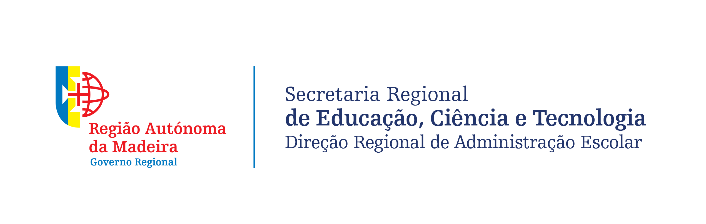 Contratação Inicial 1 - IDENTIFICAÇÃO DO(A) CANDIDATO(A)2 - ENDEREÇO DE RESIDÊNCIA3 - ENDEREÇO PARA ENVIO DE CORRESPONDÊNCIA a)a) Deve apenas preencher, caso pretenda que a correspondência seja enviada para um endereço diferente do endereço de residência.* Campo de preenchimento obrigatório_____ /_____ / 2024O(A) Candidato(a) _____________________________________________________________________________________________________NOTA: Os dados pessoais preenchidos neste formulário serão tratados para a finalidade a que o mesmo se destina, assentando no cumprimento de uma obrigação legal. A recolha dos dados pessoais é obrigatória, sendo que, nos termos do aviso de abertura do procedimento concursal para o ano 2023/2024, a não apresentação dos documentos comprovativos é motivo de exclusão do procedimento concursal. A informação será conservada até que a finalidade se esgote, ficando os documentos com dados pessoais guardados no processo pessoal do respetivo titular, em local de acesso restrito, nos termos do RGPD. Os dados pessoais serão tratados para fins estatísticos legalmente exigíveis e outras análises estatísticas, tais como, estudos, relatórios e publicações. Poderão ainda, ser alvo de tratamento para fins de investigação científica, histórica e de arquivo de interesse público. O titular dos dados poderá exercer os direitos de acesso, retificação, oposição, limitação do tratamento, apagamento, portabilidade e oposição, nos termos legais. A Direção Regional da Administração Escolar, sita ao Edifício Oudinot 4° andar, Apartado 3206, 9061-901 Funchal, é a entidade destinatária destes dados, bem como a entidade responsável pelo seu tratamento, podendo ser contactada através do endereço eletrónico drae.sre@madeira.gov.pt ou através do seu Ponto de Contacto em rgpd.drae@madeira.gov.pt. O titular poderá, querendo, apresentar reclamações e queixas junto do Gabinete para a Conformidade Digital e Proteção de Dados, para o endereço eletrónico gcpd.geral@madeira.gov.pt e/ou para a Comissão Nacional de Proteção de Dados, para os endereços constantes na sua página eletrónica https://www.cnpd.pt/ .AFormulário de InscriçãoConcurso 2024/2025Pessoal Docente da Educação, dos Ensinos Básico e Secundário e do Pessoal Docente Especializado em Educação Especial*Nome:*NIF:* N.º B.I. / C.C.:*Data de Nascimento:*E-Mail:Contacto fixo:*Contacto móvel:*Morada:Distrito:*Código Postal:Localidade:Morada:Distrito:Código Postal:Localidade: